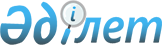 О внесении изменений в постановление Правительства Республики Казахстан от 21 августа 2007 года № 725 "Об образовании Межведомственной комиссии по развитию нефтегазовой и энергетической отраслей"
					
			Утративший силу
			
			
		
					Постановление Правительства Республики Казахстан от 10 июня 2013 года № 592. Утратило силу постановлением Правительства Республики Казахстан от 9 июня 2017 года № 357      Сноска. Утратило силу постановлением Правительства РК от 09.06.2017 № 357 (вводится в действие со дня его первого официального опубликования).

      Правительство Республики Казахстан ПОСТАНОВЛЯЕТ:

      1. Внести в постановление Правительства Республики Казахстан от 21 августа 2007 года № 725 "Об образовании Межведомственной комиссии по развитию нефтегазовой и энергетической отраслей" следующие изменения:

      ввести в состав Межведомственной комиссии по развитию нефтегазовой и энергетической отраслей, утвержденный указанным постановлением:

      

      строку:

      

      изложить в следующей редакции:

      

      вывести из указанного состава: Жумагулова Бакытжана Турсыновича, Каирбекову Салидат Зикеновну, Мухамеджанова Бауржана Алимовича, Отарова Кадырхана Махмудовича, Рыскалиева Бергея Саулебаевича.

      2. Настоящее постановление вводится в действие со дня подписания.


					© 2012. РГП на ПХВ «Институт законодательства и правовой информации Республики Казахстан» Министерства юстиции Республики Казахстан
				Сагинтаева Бахытжана Абдировича

- Первого заместителя Премьер-Министра Республики Казахстан - Министра регионального развития Республики Казахстан;

"Досаев Ерболат Аскарбекович

- Министр экономического развития и торговли Республики Казахстан"

"Досаев Ерболат Аскарбекович

- Министр экономики и бюджетного планирования Республики Казахстан";

Премьер-Министр

Республики Казахстан

С. Ахметов

